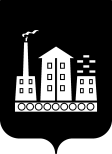 АДМИНИСТРАЦИЯГОРОДСКОГО ОКРУГА СПАССК-ДАЛЬНИЙ ПОСТАНОВЛЕНИЕ22 апреля 2019г.                 г. Спасск-Дальний, Приморского края                         № 170-паО внесении изменений в  постановление  Администрации городского округа Спасск-Дальний  от 15 декабря 2017 года № 578-па  «Об утверждении муниципальной программы         «Формирование современной городской среды   городскогоокруга Спасск-Дальнийна 2018-2024 годы»В целях организации мероприятий по благоустройству территорий городского округа Спасск-Дальний, на основании Федерального закона от              06 октября 2003 года № 131-ФЗ «Об общих принципах организации местного самоуправления в Российской Федерации», постановлений Правительства Российской Федерации от 30 января 2017 года № 101 «О предоставлении и распределении в 2017 году субсидий из федерального бюджета бюджетам субъектов Российской Федерации на поддержку обустройства мест массового отдыха населения (городских парков)», от 10 февраля 2017 года № 169 «Об утверждении правил предоставления и распределения субсидий из федерального бюджета бюджетам субъектов Российской Федерации и муниципальных программ формирования современной городской среды»,  постановления Администрации городского округа Спасск-Дальний от 15 апреля 2014 года № 291-па «Об утверждении порядка принятия решений о разработке, формировании, реализации и проведения оценки эффективности муниципальных программ городского округа Спасск-Дальний», руководствуясь Уставом  городского округа Спасск-Дальний, Администрация городского округа Спасск-ДальнийПОСТАНОВЛЯЕТ:1. Внести в постановление  Администрации городского округа Спасск-Дальний  от 15 декабря 2017 года № 578-па «Об утверждении муниципальной программы «Формирование современной городской среды городского округа Спасск-Дальний на 2018-2024 годы» (в редакции постановлений Администрации городского  округа  Спасск-Дальний  от  13  марта 2018  года  № 96-па,  от  07 мая2018 года № 172-па, от 12 декабря 2018 года № 444-па, 31 января 2019 года            № 29-па) следующие изменения: 1.1. в паспорте муниципальной программы:1.1.1. позицию 6 изложить в следующей редакции:1.1.2. по   подпрограмме № 1  позицию 6 изложить в следующей редакции:1.1.3. по подпрограмме № 2  позицию 6 изложить в следующей редакции:1.2 приложение № 2  к  муниципальной программе изложить в следующей редакции  (прилагается). 2. Административному управлению Администрации городского округа Спасск-Дальний (Моняк) опубликовать настоящее постановление в средствах массовой информации и разместить на официальном сайте городского округа Спасск-Дальний.3. Контроль за исполнением настоящего постановления возложить на первого заместителя главы Администрации городского округа Спасск-Дальний  О.А.Митрофанова. 4. Настоящее постановление вступает в силу со дня его официального опубликования.Глава городского округа Спасск-Дальний                                                     В.В. Квон Приложение № 2к муниципальной программе «Формирование современной городской среды городского округа Спасск-Дальний» на 2018-2024 годыИНФОРМАЦИЯо ресурсном обеспечении муниципальной программы«Формирование современной городской среды городского округа Спасск-Дальний » на 2018-2024 годыФинансовое обеспечение программы (тыс. руб.)Источником финансирования мероприятий Программы являются средства федерального бюджета, бюджета Приморского края и бюджета городского округа Спасск-Дальний. Общий объем финансирования мероприятий Программы составляет 206 612 599,64 руб. (в ценах каждого года), в том числе по годам:2018 год – 16 341 946,20 руб.;2019 год – 53 343 825,23  руб.;2020 год – 12 560 975,45 руб.;2021 год – 36 439 024 14 руб.;2022 год – 37 439 024,14 руб.;2023 год -  25 243 902,24 руб.;2024 год -  25 243 902,24 руб.Прогнозная оценка привлекаемых средств из федерального бюджета и бюджета Приморского края  на финансирование Программы — 194 835 956,35 руб., в том числе по годам:2018 год – 14 679 161,81 руб.;2019 год – 51 510 454,14 руб.;2020 год – 11 695 121,9 руб.;2021 год – 35 085 365,0 руб.;2022 год – 35 085 365,0 руб.;2023 год -  23 390 243,70 руб.;2024 год -  23 390 243,70 руб.Объем средств бюджета городского округа на финансирование Программы — 7 337 917,44 руб., в том числе по годам:2018 год – 1 370 400,00 руб.;2019 год – 1 467 517,44 руб.;2020 год – 500 000,0 руб.;2021 год – 500 000,0 руб.;2022 год – 1 500 000,0 руб.;2023 год -  1 000 000,0 руб.;2024 год -  1 000 000,0 руб.Объем средств собственников на финансирование Программы — 4 438 725,85 руб., в том числе по годам:2018 год – 292 384,39 руб.;2019 год – 365 853,65 руб.;2020 год – 365 853,65 руб.;2021 год – 853 658,54 руб.;2022 год – 853 658,54 руб.;2023 год- 853 658,54 руб.;2024 год- 853 658,54 руб.Финансовое обеспечение подпрограммы (тыс. руб.)Источником финансирования мероприятий подпрограммы являются средства федерального бюджета, бюджета Приморского края и бюджета городского округа Спасск-Дальний. Общий объем финансирования мероприятий подпрограммы составляет 180 536 068,20 руб. (в ценах каждого года), в том числе по годам:2018 год –16 341 946,20 руб.;2019 год – 27 267 293,79 руб.;2020 год – 12 560 975,45 руб.;2021 год – 36 439 024,14 руб.;2022 год – 37 439 024,14 руб.;2023 год -  25 243 902,24 руб.;2024 год -  25 243 902,24 руб.Прогнозная оценка привлекаемых средств из федерального бюджета и бюджета Приморского края  на финансирование подпрограммы — 169 635 956,35 руб., в том числе по годам:2018 год – 14 679 161,81 руб.;2019 год – 26 310 454,14 руб.;2020 год – 11 695 121,9 руб.;2021 год – 35 085 365,0 руб.;2022 год – 35 085 365,0 руб.;2023 год -  23 390 243,70 руб.;2024 год -  23 390 243,70 руб.Объем средств бюджета городского округа на финансирование Программы — 6 461 386,0 руб., в том числе по годам:2018 год – 1 370 400,0 руб.;2019 год – 590 986,0 руб.;2020 год – 500 000,0 руб.;2021 год – 500 000,0 руб.;2022 год – 1 500 000,0 руб.;2023 год -  1 000 000,0 руб.;2024 год -  1 000 000,0 руб.Объем средств собственников на финансирование Программы — 4 438 725,85 руб., в том числе по годам:2018 год – 292 384,39 руб.;2019 год – 365 853,65 руб.;2020 год – 365 853,65 руб.;2021 год – 853 658,54 руб.;2022 год – 853 658,54 руб.;2023 год -  853 658,54 руб.;2024 год -  853 658,54 руб.Финансовое обеспечение подпрограммы (тыс. руб.)Источником финансирования мероприятий подпрограммы являются средства федерального бюджета, бюджета Приморского края Общий объем финансирования мероприятий подпрограммы составляет 26 076 531,44руб. (в ценах каждого года), в том числе по годам:2018 год – 0 руб.;2019 год – 26 076 531,44 руб.;2020 год – 0 руб.;2021 год – 0 руб.;2022 год – 0 руб.;2023 год- 0 руб.;2024 год-0 руб.Прогнозная оценка привлекаемых средств из федерального бюджета и бюджета Приморского края  на финансирование Программы — 25 200 000 руб. (в ценах каждого года), в том числе по годам:2018 год – 0 руб.;2019 год – 25 200 000 руб.;2020 год – 0 руб.;2021 год – 0 руб.;2022 год – 0 руб.;2023 год- 0 руб.;2024 год-0 руб.Объем средств бюджета городского округа на финансирование Программы — 876 531,44 руб., в том числе по годам:2018 год – 0 руб.;2019 год – 876 531,44 руб.;2020 год – 0 руб.;2021 год – 0 руб.;2022 год – 0 руб.;2023 год- 0 руб.;2024 год- 0 руб.№ п/пМероприятия Мероприятия Стоимость работ всего, руб.Оценка расходов (руб.)  Оценка расходов (руб.)  Оценка расходов (руб.)  Оценка расходов (руб.)  Оценка расходов (руб.)  Оценка расходов (руб.)  Оценка расходов (руб.)  № п/пМероприятия Мероприятия Стоимость работ всего, руб.2018201920202021202220232024Подпрограмма № 1 «Формирование современной городской среды городского округа Спасск Дальний на 2018-2024 годы»Подпрограмма № 1 «Формирование современной городской среды городского округа Спасск Дальний на 2018-2024 годы»Подпрограмма № 1 «Формирование современной городской среды городского округа Спасск Дальний на 2018-2024 годы»Подпрограмма № 1 «Формирование современной городской среды городского округа Спасск Дальний на 2018-2024 годы»Подпрограмма № 1 «Формирование современной городской среды городского округа Спасск Дальний на 2018-2024 годы»Подпрограмма № 1 «Формирование современной городской среды городского округа Спасск Дальний на 2018-2024 годы»Подпрограмма № 1 «Формирование современной городской среды городского округа Спасск Дальний на 2018-2024 годы»Подпрограмма № 1 «Формирование современной городской среды городского округа Спасск Дальний на 2018-2024 годы»Подпрограмма № 1 «Формирование современной городской среды городского округа Спасск Дальний на 2018-2024 годы»Подпрограмма № 1 «Формирование современной городской среды городского округа Спасск Дальний на 2018-2024 годы»Подпрограмма № 1 «Формирование современной городской среды городского округа Спасск Дальний на 2018-2024 годы»ИТОГО: по подпрограмме: Благоустройство дворовых территорий и мест массового отдыха населения, всего
в том числе:ИТОГО: по подпрограмме: Благоустройство дворовых территорий и мест массового отдыха населения, всего
в том числе:ИТОГО: по подпрограмме: Благоустройство дворовых территорий и мест массового отдыха населения, всего
в том числе:180 536 068,2016 341 946,2027 267 293,7912 560 975,4536 439 024,1437 439 024,1425 243 902,2425 243 902,24Федеральный бюджет  (с учетом прогнозной оценки привлекаемых средств)Федеральный бюджет  (с учетом прогнозной оценки привлекаемых средств)Федеральный бюджет  (с учетом прогнозной оценки привлекаемых средств)169 635 956,35   14 679 161,8126 310 454,1411 695 121,8035 085 365,6035 085 365,6023 390 243,7023 390 243,70бюджет Приморского края               (с учетом прогнозной оценки привлекаемых средств)бюджет Приморского края               (с учетом прогнозной оценки привлекаемых средств)бюджет Приморского края               (с учетом прогнозной оценки привлекаемых средств)169 635 956,35   14 679 161,8126 310 454,1411 695 121,8035 085 365,6035 085 365,6023 390 243,7023 390 243,70бюджет городского округа, в том числе без условий софинансирования бюджет городского округа, в том числе без условий софинансирования бюджет городского округа, в том числе без условий софинансирования 6 461 386,01 370 400,0590 986,099600,0500 000,0500 000,01 500 000,01 000 000,01 000 000,00Внебюджетные источники (средства собственников) Внебюджетные источники (средства собственников) Внебюджетные источники (средства собственников) 4 438 725,85  292 384,39365 853,65365 853,65853 658,54853 658,54853 658,54853 658,54Подпрограмма № 2 «Благоустройство территорий детских и спортивных площадок на территории городского округа Спасск-Дальний на 2018-2024 годы»Подпрограмма № 2 «Благоустройство территорий детских и спортивных площадок на территории городского округа Спасск-Дальний на 2018-2024 годы»Подпрограмма № 2 «Благоустройство территорий детских и спортивных площадок на территории городского округа Спасск-Дальний на 2018-2024 годы»Подпрограмма № 2 «Благоустройство территорий детских и спортивных площадок на территории городского округа Спасск-Дальний на 2018-2024 годы»Подпрограмма № 2 «Благоустройство территорий детских и спортивных площадок на территории городского округа Спасск-Дальний на 2018-2024 годы»Подпрограмма № 2 «Благоустройство территорий детских и спортивных площадок на территории городского округа Спасск-Дальний на 2018-2024 годы»Подпрограмма № 2 «Благоустройство территорий детских и спортивных площадок на территории городского округа Спасск-Дальний на 2018-2024 годы»Подпрограмма № 2 «Благоустройство территорий детских и спортивных площадок на территории городского округа Спасск-Дальний на 2018-2024 годы»Подпрограмма № 2 «Благоустройство территорий детских и спортивных площадок на территории городского округа Спасск-Дальний на 2018-2024 годы»Подпрограмма № 2 «Благоустройство территорий детских и спортивных площадок на территории городского округа Спасск-Дальний на 2018-2024 годы»Подпрограмма № 2 «Благоустройство территорий детских и спортивных площадок на территории городского округа Спасск-Дальний на 2018-2024 годы»11Благоустройство территорий детских и спортивных площадок на территории городского округа Спасск-Дальний26 076 531,440,026 076 531,440,00,00,00,00,011Федеральный бюджет  (с учетом прогнозной оценки привлекаемых средств)25 200 000,0 0,025 200 000,00,00,00,00,00,011бюджет Приморского края               (с учетом прогнозной оценки привлекаемых средств)25 200 000,0 0,025 200 000,00,00,00,00,00,011бюджет городского округа,в том числе без условий софинансирования 0,00,0876 531,4497 150,00,00,00,00,00,03.3.ИТОГО: по программе:
в том числе:206 612 599,6416 341 946,2053 343 825,2312 560 975,4536 439 024,1437 439 024,1425 243 902,2425 243 902,24Федеральный бюджет  (с учетом прогнозной оценки привлекаемых средств)Федеральный бюджет  (с учетом прогнозной оценки привлекаемых средств)Федеральный бюджет  (с учетом прогнозной оценки привлекаемых средств)194 835 959,3514 679 161,8151 510 454,1411 695 121,835 085 365,635 085 365,623 390 243,723 390 243,7бюджет Приморского края               (с учетом прогнозной оценки привлекаемых средств)бюджет Приморского края               (с учетом прогнозной оценки привлекаемых средств)бюджет Приморского края               (с учетом прогнозной оценки привлекаемых средств)194 835 959,3514 679 161,8151 510 454,1411 695 121,835 085 365,635 085 365,623 390 243,723 390 243,7бюджет городского округабюджет городского округабюджет городского округа7 337 917,441 370 400,01 467 517,44500 000,0 500 000,01 500 000,0 1 000 000,0 1 000 000,0 Внебюджетные источники (средства собственников) Внебюджетные источники (средства собственников) Внебюджетные источники (средства собственников) 4 438 725,85  292 384,39365 853,65365 853,65853 658,54853 658,54853 658,54853 658,54